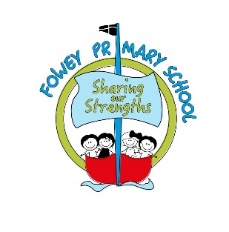  Fowey Primary School PSHE Overview 2021-2022There are three core themes to our PSHE offer: Health and Wellbeing (green), Relationships (red) and Living in the Wider World (blue)Autumn 1Autumn 2Spring 1Spring 2Summer 1Summer 2LanticWhat is the same and different about us?Who is special to us?What helps us stay healthy?What can we do with money?Who helps to keep us safe?How can we look after each other and the world?CannisWhat makes a good friend?What is bullying?What jobs do people do?What helps us to stay safe?What helps us grow and stay healthy?How do we recognise our feelings?Gribben & CoombeHow can I be a good friend?What keeps us safe?What are families like?What makes a community?Why should we eat well and look after our teeth?Why should we keep active and sleep well?ReadymoneyWhat makes up a person’s identity?What decisions can people make with money?How can we help in an accident or emergency?How can friends communicate safely?How can drugs common to everyday life affect health?What jobs would we like?CarneHow can we keep healthy as we grow?How can we keep healthy as we grow?How can the media influence people?How can the media influence people?What will change as we become more independent? How do friendships change as we grow?What will change as we become more independent? How do friendships change as we grow?